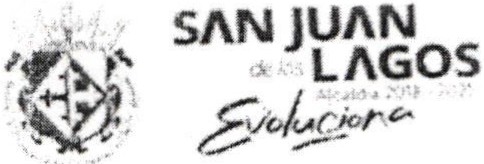 MINUTA X DE TRABAJO DE LA COMISIÓN EDILICIA ESPECIAL  DEL DEPORTE DEL H. AYUNTAMIENTO CONSTITUCIONAL DE SAN JUAN DE LOS LAGOS, JALISCO.En la ciudad de San Ju<:1n de los Lagos, Jalisco .  Siendo las  4:21  PM del día  15 del mes de octubre del 2019 , reunidos en EL SALON  DE SESIONES del palacio municipal de este H. Ayuntamiento de San Juan de los Lagos, Jalisco , ubicado en la planta alta de Presidencia Municipal , en la ca!le Simón  Hernández  número  1 (uno),  Colonia  Centro  de ésta Ciudad , en mi carácter de Presidente de la Comisión Edilicia del deporte del H. Ayuntamiento Constitucional de San Juan de  los  Lagos,  Jalisco ;  conforme  al  articulo  8 punto 1 fracción 11 inciso e y el artículo 25 de la Ley de Transparencia y Acceso a la Información Pública del  Estado de Jalisco  y sus Municipios , y en los términos  del artículo 49 fracción  11 y IV de la Ley de Gobierno y Administración Pública Municipal del Estado de Jalisco y sus Municipios ; donde se les pide a los integrantes asistir puntualmente y permanecer en las sesiones, de la comisión y de sus actividades , a través de la forma y mecanismos que establezcan íos ordenamientos municipales y , con el objeto de revisar la correspondencia  de  la presente  Comisión  desarrollándose  bajo  lo siguiente :ORDEN DEL DÍA.l.	Lista de asistencia y declaratoria del Quórum Legal.;·11.111. IV.Lectura Y Aprobación del Orden del Día.Asuntos varios .Clausura de la sesión .DESAHOGO.l.	LISTA DE ASISTENCIA Y DECLARATORIA DEL QUÓRUM LEGAL.C. Luis Humberto Cruz García Regidor y Presidente de la comisión ....presente C. Eduardo Saúl García Padilla Regidor . ........ ...... ... ........... . ...........ausenteC. Juan Ramírez Tostado Director de deporte .................. .............presenteC. José Gerardo Flores Zermeño Promotor de deportes ............ .......ausente C. Juan Manuel Lozano Pérez vocal. ..... ............ ......... ...... ......... ...presenteC.  Pedro  Carreras  Sánchez  Vocal. .............. ... . ... .. ............ . ..........presenteC. Marcelo Martin Padilla Vocal. ......... . . ... ............ ... ................ ....presenteC. J. Gustavo Aguilera Aguirre Vocal. ........ . .. .. ... ......... . .. ............. . presenteC. Ismael De Anda Campos Vocal. . . .................. ........ . ... ... .......... ausenteC. Graciela  Delgadillo de  Rueda vocal. . . ....... ... ... ......... ......... . .....presenteC. Nezly Vianey Ruiz López vocal. .. ...... ... ... ...... ............... . ........ausente11.	Lectura Y Aprobación  del Orden del  Día.Se aprueba por unanimidad de los presentes la orden del día y se procede a seguir con el siguiente punto.111.	Asuntos    varios.Se tomó como único asunto del día ver los detalles del proyecto programa de béisbol infantil y juvenil de los altos, con presencia de regidores deportivos de municipios vecinos que estarán participando también en dicho proyecto , contando también con la presencia de organizadores del programa . En voz del regidor de deportes de Jalostotitlan comenta que para él es una problemática el transporte para niños y jóvenes que estarán participando en estos juegos y también propone los viernes para tomar el día de estos juegos en Jalostotitlan . En resumen de varias ideas los organizadores del programa asientan que el primer paso es formar selecciones y socializar con padres de familia de los niños seleccionados de los municipios que van a participar y tentativamente convocar a otra reunión para darle seguimiento a dicho programa.IV. .	CLAUSURA   DE  LA  SESION.No existiendo ningún otro tema a tratar se da por clausurada la reunión de trabajo siendo las 5:19 pm del día de hoy firmando lo que en ella intervinieron quisieron y supieron hacerlo por y ante el presidente de la Comisión Edilicia Especial de este H. Ayuntamiento .·,ATENTAMENTE :SAN JUAN DE LOS LAGOS JALISCO	OCTUBRE  DEL 2019AÑO 2018 CENTENARIO DE LA CREACION DEL MUNICIPIO DE PUERTO VALLARTA Y DEL XXX ANIVERSARIO DEL NUEVO HOSPITAL CIVIL DE GUADALAJARAC. Luis Humberto Cruz García Regidor y Pre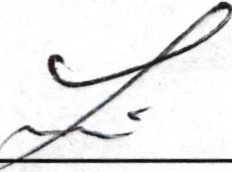 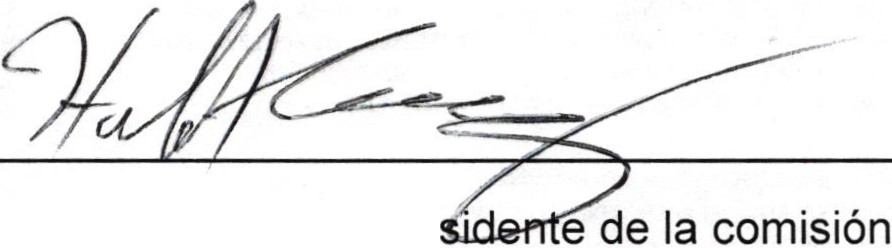 C. Juan Ra	Tastado Director de deportes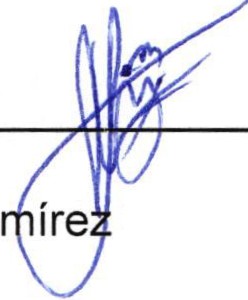 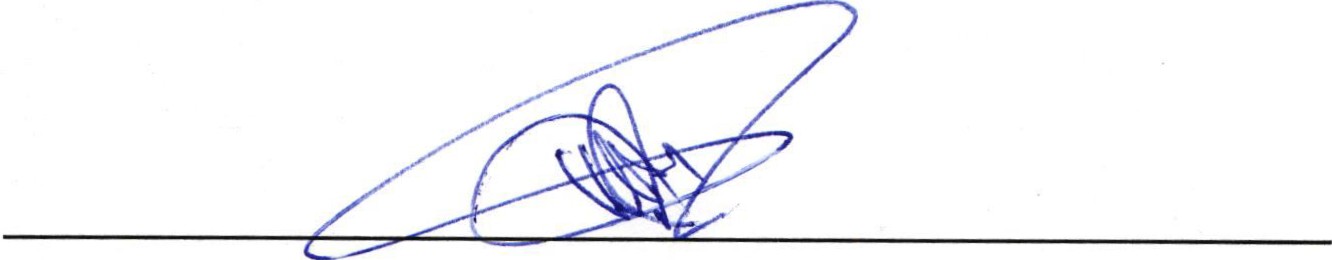 C. Juan Manuel Lozano Pérez vocal..Pedro Carreras Sánchez vocal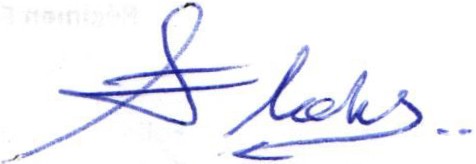 C. Marcelo Martin Padilla vocal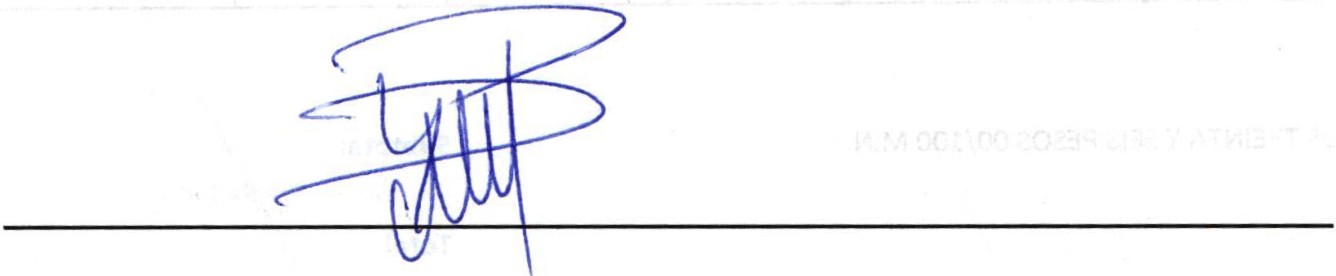 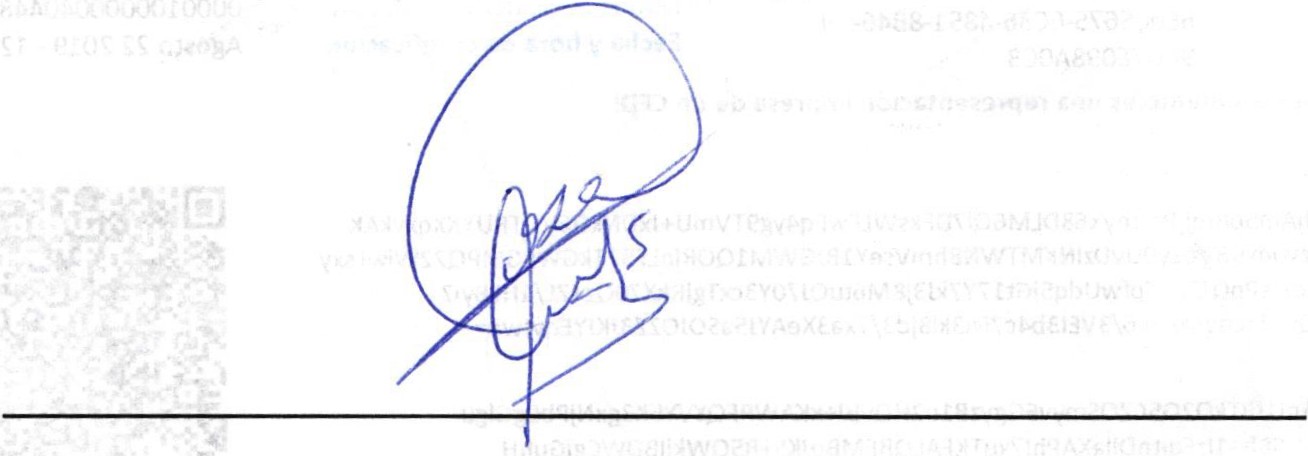 J. Gustavo Aguilera Aguirre vocalGraciela Delgadillo de Rueda vocal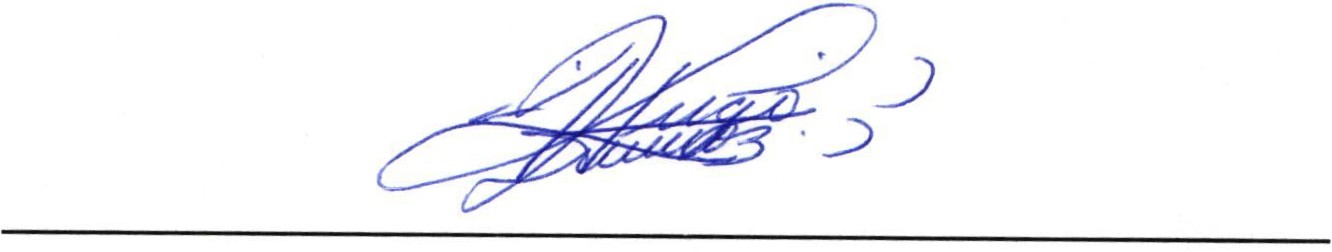 